Ceramic Coating                             Weapons       $Price List$RIFLE - BOLT ACTIONCERAKOTE CERAMIC COATING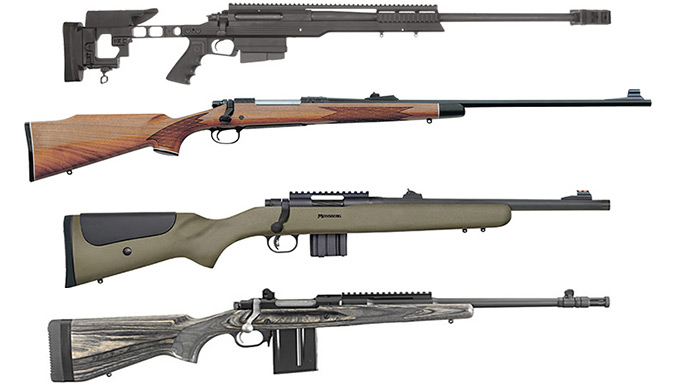 Bolt Action Rifle - Single ColourCOMPLETE RIFLEIncludes barrel, receiver & bolt				$225.00DISASSEMBLY / REASSEMBLY				$90.00BARREL									$75.00BARRELED ACTION							$175.00STOCK										$120.00BOLT										$50.00RIFLE - AR15 | PUMP | SEMI-AUTOCERAKOTE CERAMIC COATING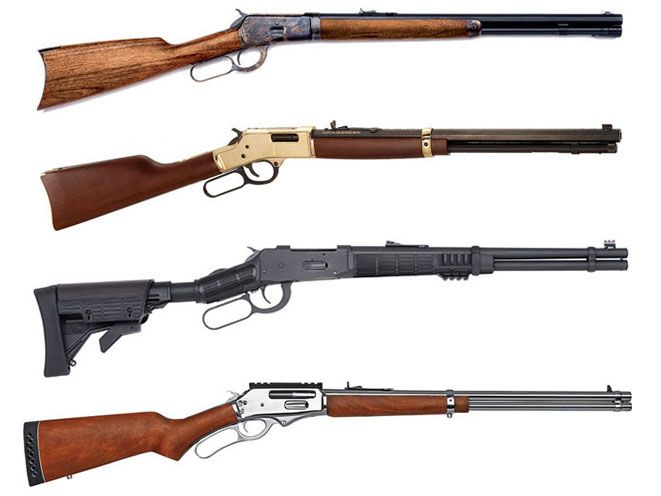 AR15 | Pump Action | Semi-Auto Rifle - Single ColourCOMPLETE RIFLE							$250.00DISASSEMBLY / REASSEMBLY				$90.00QUAD RAIL - PER INCH						$6.00UPPER										$80.00LOWER										$80.00STOCK										$65.00MAGAZINE									$25.00GRIP										$25.00BARREL & GAS BLOCK						$80.00V2 / CS METAL FOLDING STOCK				$50.00SHOTGUNCERAKOTE CERAMIC COATING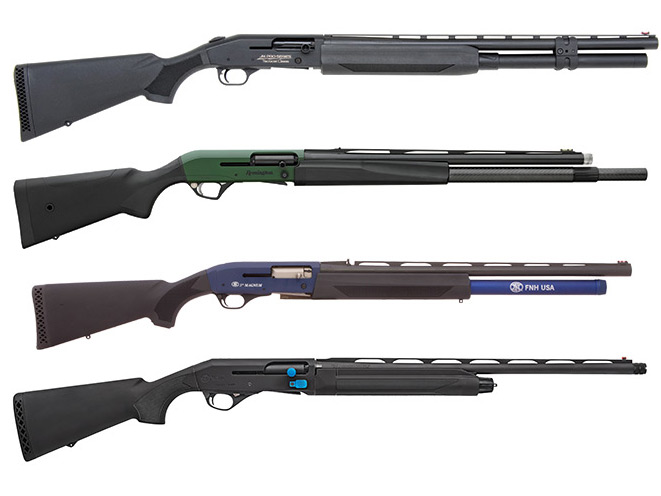 Most Shotguns - Single ColourCOMPLETE SHOTGUN							$225.00DISASSEMBLY / REASSEMBLY				$90.00STOCK										$65.00FOREARM									$60.00RECEIVER									$80.00VENTED HAND GUARD						$50.00SINGLE BARREL								$75.00DOUBLE BARREL								$150.00PISTOLCERAKOTE CERAMIC COATING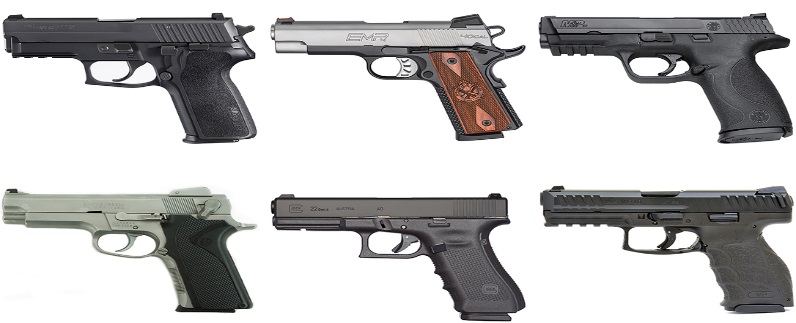 Pistols - Single ColourCOMPLETE PISTOL								$250.00STI / SVI 2011									$300.00PISTOL DISASSEMBLY / REASSEMBLY				$80.00REVOLVER DISASSEMBLY / REASSEMBLY			$100.00SLIDE										$80.00SLIDE DISASSEMBLY							$40.00FRAME										$90.002011 FRAME									$80.00FRAME DISASSEMBLY							$40.00MAGAZINES									$25.00GRIPS										$25.002011 GRIPS									$50.00BARREL										$50.00CAMO | MULTI-COLOURSCERAKOTE CERAMIC COATING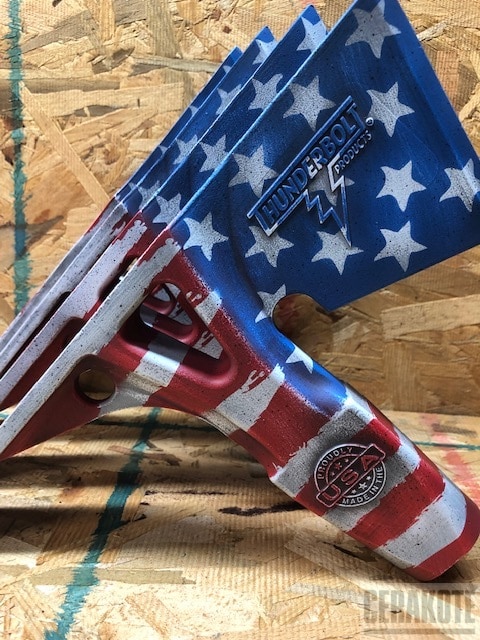 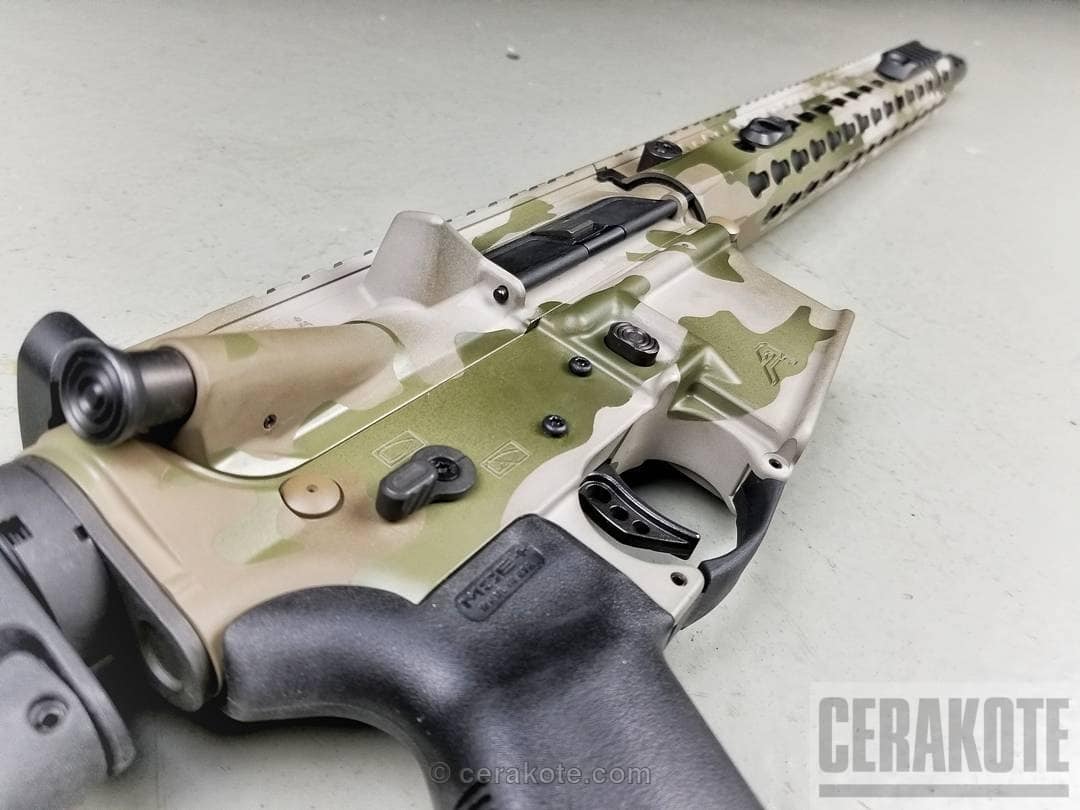 Camo / Multi-Colour3 COLOUR RIFLE / SHOTGUN						$450.003 COLOUR PISTOL								$350.00FRAME										$200.00SLIDE										$200.00ANY COLOUR CHANGE							$40.00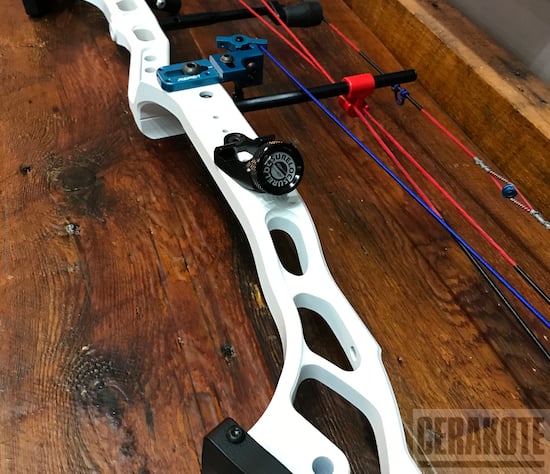 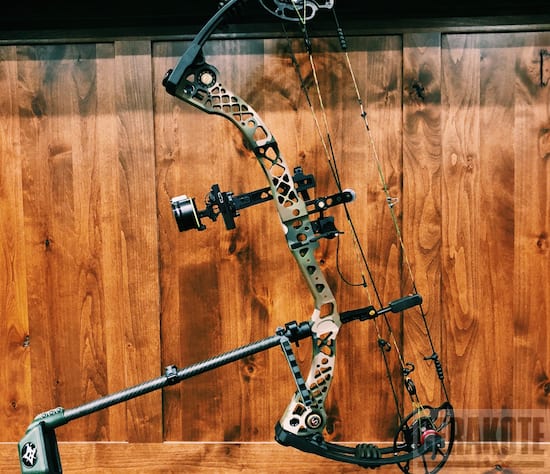 Bows  -must ship disassembledBow – Recurve								$160Limbs/Riser - Solid ColorBattleworn 									add $40Must ship disassembled	Bow – Compound								$250Limbs/Riser/Cams/Stabilizer - Solid ColorBattleworn 									add $40Bow – Riser									$100Solid ColorBattleworn 									add $20Suppressor									$70High Temp - Solid ColorMagazine									$25Body, Floor Plate - Solid ColorBattleworn 									add $20